Veith House Volunteer Application  -> Return to veithhouse@eastlink.ca

Personal Information
Name:	________________________________ Address: _______________________________	City:___________________ Prov:______ Postal Code:___________ Phone:______________	Work Phone:_____________ Cell Phone:________________ Email:_____________________Why are you interested in volunteering? ____Personal Interest        ____Educational Requirement    Other: _______________________Age: _______ Over 18    _______ Under 18	Have you ever worked or do you currently work for Veith House? ____Yes    ____No
Details: _______________________________________________________________________Do you have a valid driver’s license? ____Yes    ____NoDo you have a car available for use while volunteering?  ____Yes    ____NoExperience and EducationWhat is your educational/training background?__________________________________________________________________________________________________________________________________________________________________________________________________________________________________________
What is your employment history? (feel free to attach your resume if you have one)__________________________________________________________________________________________________________________________________________________________________________________________________________________________________________
Have you had any previous experience as a volunteer? 
If so, with what organizations, and what kind of work did you do?__________________________________________________________________________________________________________________________________________________________________________________________________________________________________________Does your current employer have (check all that apply): ____Program for volunteering       
____Donation matching program    
____Grant preference to organizations where you volunteer
How did you learn about Veith House?  __________________________________________________________________________________________________________________________________________________________________________________________________________________________________________
How long can you commit to volunteering? ____One time      ____Occasionally    ____3-6 months        ____6 months or more    
____Other – please describe: ___________________________________________________What days are you available?____________________________________________________________________________What times are you available?   ____________________________________________________________________________Do you prefer to work (check all that apply): ____ Directly with people served      ____ Behind the scenes        ____ Computers  
____ Building maintenance    ____Events    ____ FundraisingHobbies/interests: __________________________________________________________________________________________________________________________________________________________________________________________________________________________________________Skills you would like to use while volunteering:__________________________________________________________________________________________________________________________________________________________________________________________________________________________________________Other languages you speak: _______________________________________________________ ____Basic              ____Conversational              ____FluentCriminal HistoryAll volunteer positions require a Criminal History check. Have you ever been convicted of a felony? ____Yes    ____No If yes, explain. ________________________________________________________________________________________________________________________________________________________________________________________________________________________________________________________________________________________________________________________Please note, in order to volunteer with Veith House it is a requirement for you to provide us with a Criminal Record Background Check.Please describe in 3-5 sentences why you want to be a volunteer at Veith House:Why, at this particular time in your life have you chosen to volunteer with us?  What do you hope to gain from being a volunteer?__________________________________________________________________________________________________________________________________________________________________________________________________________________________________________________________________________________________________________________________________________________________________________________________________________________________________________________________________________________________________________________________________________________________________
Please supply two references that you have known for at least 6 months1.	Name______________________________   Phone _____________________________	Email______________________________	Relationship_________________________2.	Name______________________________   Phone _____________________________	Email______________________________	Relationship_________________________Emergency Contact – Someone we will contact in case of an emergency________________________       _________________________       ______________________Name					Relationship			            Phone NumberVeith House considers applicants for internships/volunteering without regard to sex, race, age, religion, national origin, marital status, or any other legally protected status.    AUTHORIZATION AND AGREEMENT BY APPLICANTI certify that the facts set for in this volunteer application are true and complete to the best of my knowledge. I understand that any false statement, omission or misrepresentation in my application or placement interview may result in the rejection of my application or discharge from the volunteer program.I consent to having Veith House complete a criminal background check prior to volunteering.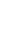      ___________________________________________________               ______________________________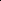 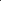      Signature of Applicant                                                                                                                Date     _______________________________________________________       ______________________________     Parent/Guardian Signature (required if less than 18 years of age)                                   Date